Examen Agosto 2020 – MatemáticaProfesora: Abate - Ruiz                                                                          Curso : 5°Año Eco y Soc LISTADO DE CONTENIDOS, PAUTAS Y EJERCICIOS ORIENTADORES PARA EXAMEN DE MATEMATICA CORRESPONDIENTE AL 5to AÑOContenidosFunciones.  Generalidades. Dominio e imagen de una función (analítica y gráficamente). Función módulo. Funciones por partes. Función inversa. Composición de funciones. Estudio completo de funciones.  Límite de funciones.  Casos de límites.  Continuidad.  Estudio completo de funciones. Razones trigonométricas. Teoremas del seno, del coseno. Resolución de triángulos oblicuángulos.( Solo para Bachiller Mercantil)PAUTAS El examen se llevará a cabo por medio de la plataforma meet. El alumno deberá resolver tres ejercicios en un máximo de treinta minutos. Para aprobar el examen deberá resolver como mínimo dos ejercicios correctamente, es decir, su calificación deberá ser BIEN. Uno de esos ejercicios tendrá que ser el de Graficar y analizar funciones.EJERCICIOS ORIENTADORESIMPORTANTE !!!Estos ejercicios NO SON OBLIGARORIOS, su resolución NO INFLUIRÁ EN LA NOTA DEL EXAMEN, sólo son una guía para el alumno.GUÍA DE EJERCICIOS ORIENTADORESGraficar y analizar completamente las siguientes funciones (dominio, imagen, conjunto de ceros, ordenada al origen crecimiento, decrecimiento, positividad, negatividad, máximo, mínimo, continuidad- en caso de no ser continua, clasificar la discontinuidad):g(x)  = 3│x + 2│+ 1  Resolver las siguientes ecuaciones e inecuaciones. Representar e indicar el conjunto solución2│2x – 6│ + 7 = 0              -│x  + 1│ =  5 – 2x Hallar si es posible la función inversa de la siguiente función. De no ser posible, justificar y realizar las modificaciones convenientes al dominio y/o al codominio para poder hallarlaa) Calcular   b) Calcular c) Realizar el gráfico de la función y su inversa en un mismo sistema de ejes cartesianosDadas   y ; calcular: 					b) Calcular los siguientes límitesa) 		b) 		c) d) 			e)		f)       g) 			h)  	 		Analizar si la función graficada es continua en  x= –2, x= 0,  x= 4, x= 6. . De no serlo, clasificarla.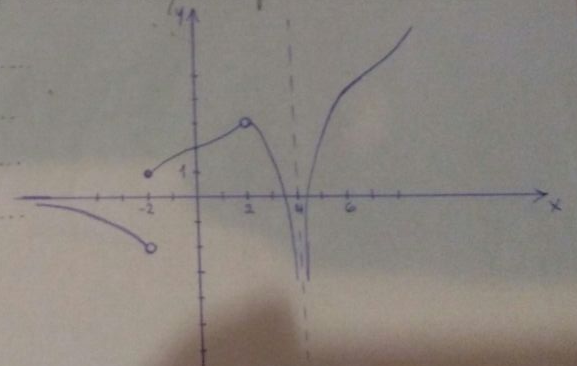 Calcular el valor “x” en la siguiente figura. Justifica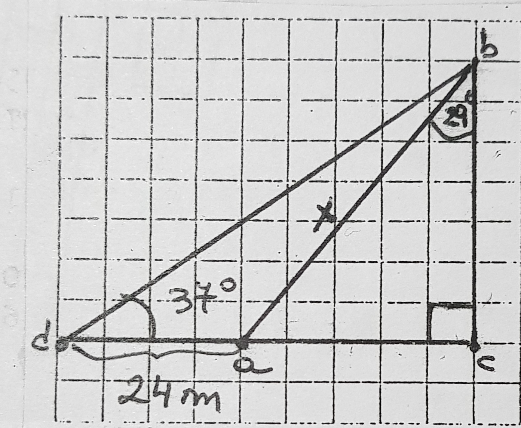 En el instante en que una persona en un bote pasaba por el río se formó el triángulo ABC. - Calcular el valor de los ángulos A y B si se sabe que b = 1,8 km; a = 3,5 km, C = 85°. - Hallar la distancia que existe entre las casas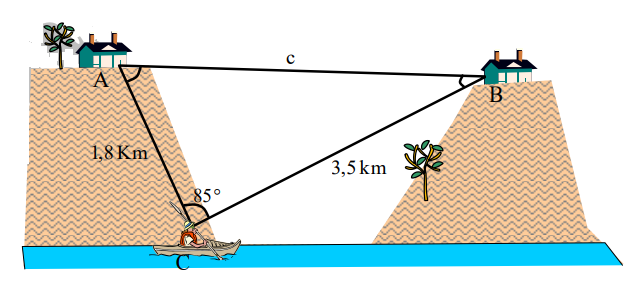 